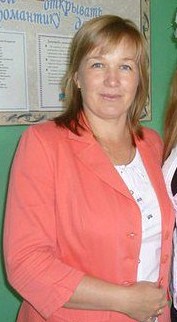 ПЕДАГОГИЧЕСКОЕ КРЕДО:«Вы знаете, мне по - прежнему верится, что если останется жить Земля, высшим достоинством Человечества станут когда - нибудь учителя».    Р. РождественскийЦИКЛАУРИОЛЬГА СЕРГЕЕВНАОБРАЗОВАНИЕ: Высшее. Окончила Балашовский Государственный педагогический институт по специальности «Филология (русский язык и литература)» ПРОФЕССИОНАЛЬНАЯ ПЕРЕПОДГОТОВКА: прошла профессиональную подготовку по программе « Новые информационные технологии в образовании» 2013 год, «Организация внеурочной деятельности учащихся» направления «Воспитание и социализация личности в ОУ»ПРЕПОДАВАЕМЫЕ ПРЕДМЕТЫ: История  и обществознаниеЛИЧНЫЕ ПОБЕДЫ И ДОСТИЖЕНИЯ: 3 место в Региональном форуме научных и творческих работ учащихся школ «Великая Отечественная война: события, люди, факты, оценки»3 место в районной интеллектуальной игре «Умники и умницы», посвященной  20- летию Конституции РФ1 место в районном конкурсе проектных и исследовательских работ учащихся «Сережа вернулся бы в мае»1 место в районной краеведческой конференции «Пою тебя, моя земля!»ТЕМА САМООБРАЗОВАНИЯ:«Проблемное обучение на уроках истории и обществознания».